  MADONAS NOVADA PAŠVALDĪBA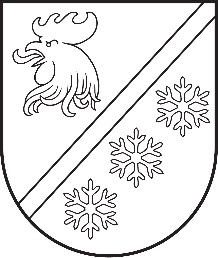 Reģ. Nr. 90000054572Saieta laukums 1, Madona, Madonas novads, LV-4801 t. 64860090, e-pasts: pasts@madona.lv ___________________________________________________________________________APSTIPRINĀTIar Madonas novada pašvaldības domes28.03.2024. lēmumu Nr. 225(protokols Nr. 6, 77. p.)Madonas Valsts ģimnāzijas nolikumsIzdots saskaņā arIzglītības likuma 22. panta pirmo daļu unVispārējās izglītības likuma 9. panta otro daļuI Vispārīgie jautājumiMadonas Valsts ģimnāzija (turpmāk tekstā – Ģimnāzija) ir Madonas novada pašvaldības (turpmāk tekstā – dibinātājs) dibināta izglītības iestāde, kas īsteno vispārējās vidējās izglītības un daļējas pamatizglītības programmas.Ģimnāzijas darbības tiesiskais pamats ir Izglītības likums, Vispārējās izglītības likums, citi normatīvie akti, kā arī dibinātāja izdotie tiesību akti un šis nolikums.Ģimnāzija lieto zīmogu ar Madonas novada ģerboņa attēlu un pilnu izglītības iestādes nosaukumu.Ģimnāzijai ir noteikta parauga veidlapas, sava simbolika - karogs, logo un himna. Ģimnāzijas juridiskā adrese ir Skolas iela 10, Madona, Madonas novads, LV-4801.Ģimnāzijas izglītības programmu īstenošanas vietas adreses norādītas Valsts izglītības informācijas sistēmā Ministru kabineta noteiktajā kārtībā.Dibinātāja juridiskā adrese ir Saieta laukums 1, Madona, Madonas novads, LV-4801.II Ģimnāzijas darbības mērķi, pamatvirziens un galvenie uzdevumiĢimnāzijas mērķi: sagatavot intelektuālā, praktiskā un ētiskā ziņā darba un izglītības tirgū konkurētspējīgus, Latvijas valstij uzticīgus jauniešus;veidot izglītības vidi, kas nodrošina valsts vispārējās vidējās izglītības un valsts pamatizglītības standartā noteikto mērķu sasniegšanu, garantējot augstākas prasības izglītības kvalitātes nodrošināšanā, lai absolventi būtu sagatavoti augstākās izglītības iegūšanai Latvijā un ārvalstu augstskolās;realizēt reģionālā metodiskā centra funkcijas.Ģimnāzijas pamatvirziens ir izglītojošā un audzinošā darbība.Ģimnāzijas uzdevumi: īstenot izglītības programmas, veikt mācību un audzināšanas darbu, izvēlēties izglītošanas darba metodes un formas;nodrošināt izglītojamo ar iespējām apgūt zināšanas un prasmes, kas ir nepieciešamas personiskai izaugsmei un attīstībai, pilsoniskai līdzdalībai, nodarbinātībai, sociālajai integrācijai un izglītības turpināšanai;izkopt izglītojamā prasmi patstāvīgi mācīties un pilnveidoties, nodrošinot izglītojamo karjeras vadības prasmju apguvi un attīstīšanu, kas ietver savu interešu, spēju un iespēju apzināšanos tālākās izglītības un profesionālās karjeras virziena izvēlei, vienlaikus motivējot mūžizglītībai;veicināt izglītojamā pilnveidošanos par garīgi, emocionāli un fiziski attīstītu personību un izkopt veselīga dzīvesveida paradumus;sekmēt izglītojamā sociāli aktīvu un atbildīgu attieksmi pret sevi, ģimeni, sabiedrību, vidi un valsti, saglabājot un attīstot savu valodu, etnisko un kultūras savdabību;pilnveidot izpratni par Latvijas Republikas Satversmē un citos tiesību aktos ietvertajiem cilvēktiesību pamatprincipiem un audzināt krietnus, godprātīgus, atbildīgus cilvēkus – Latvijas patriotus;sadarboties ar izglītojamā vecākiem vai personu, kas realizē aizgādību (turpmāk – vecāki), lai nodrošinātu izglītības ieguvi;nodrošināt izglītības programmas īstenošanā un izglītības satura apguvē nepieciešamos mācību līdzekļus, tai skaitā elektroniskajā vidē;racionāli un efektīvi izmantot izglītībai atvēlētos finanšu resursus;aizpildīt un iesniegt oficiālās statistikas veidlapu (atbilstoši normatīvajos aktos par oficiālās statistikas veidlapu paraugiem izglītības jomā noteiktajam), aktualizēt Izglītības iestāžu reģistrā norādāmo informāciju atbilstoši Ministru kabineta noteikumiem par Valsts izglītības informācijas sistēmas saturu, uzturēšanas un aktualizācijas kārtību, kā arī nodrošināt pašnovērtējuma ziņojuma aktualizāciju un tā pieejamību iestādes un dibinātāja tīmekļvietnē;sniegt metodisku palīdzību citām novada izglītības iestādēm, veikt metodiskā centra funkcijas;pildīt citus normatīvajos aktos paredzētos izglītības iestādes uzdevumus.III Īstenojamās izglītības programmasĢimnāzija īsteno vispārējās vidējās un pamatizglītības programmas, kas licencētas normatīvajos aktos noteiktā kārtībā.Ģimnāzija var īstenot interešu izglītības un tālākizglītības programmas atbilstoši ārējos normatīvajos aktos noteiktajam, to finansēšanas kārtību nosaka Ministru kabinets un dibinātājs.IV Izglītības procesa organizācijaIzglītības procesa organizāciju Ģimnāzijā nosaka Izglītības likums, Vispārējās izglītības likums, uz to pamata izdotie ārējie normatīvie akti, šis nolikums, Darba kārtības noteikumi, Iekšējās kārtības noteikumi, Ģimnāzijas padomes reglaments, Pedagoģiskās padomes reglaments un citi Ģimnāzijas iekšējie normatīvie akti.Mācību ilgumu nosaka Vispārējās izglītības likums. Mācību gada sākuma un beigu datumu, kā arī izglītojamo brīvdienas nosaka Ministru kabinets.Mācību stundu slodzes sadalījumu pa dienām atspoguļo mācību priekšmetu stundu plāns ar kopējo mācību stundu skaitu mācību priekšmetā.Mācību darba organizācijas pamatforma ir mācību stunda. Iestādes direktors ir tiesīgs noteikt citas mācību organizācijas formas un to ilgumu, nepārsniedzot Vispārējās izglītības likumā noteikto mācību stundu slodzi nedēļā un mācību stundu skaitu dienā.Izglītojamo uzņemšana un pārcelšana nākamajā klasē Ģimnāzijā notiek Ministru kabineta noteiktajā kārtībā.Ģimnāzijai ir dienesta viesnīca, kas atrodas Tirgus ielā 3, Madonā, Madonas novadā,
LV-4801, un kas darbojas saskaņā ar Ģimnāzijas izstrādāto kārtību.Izglītojamiem divas reizes gadā – semestra beigās un mācību gada beigās tiek izsniegtas liecības ar ierakstiem par izglītojamā mācību sasniegumiem.Nodarbības interešu izglītībā tiek organizētas pēc mācību stundām.Mācību procesā tiek īstenota mācību sasniegumu formatīvā, diagnosticējošā un summatīvā vērtēšana, to nosaka direktora apstiprināta izglītojamo mācību sasniegumu vērtēšanas kārtība.Direktors nosaka kārtību, kādā vecāki tiek informēti par izglītojamo mācību darba rezultātiem.Ģimnāzija izmanto elektronisko žurnālu – skolvadības informācijas sistēmu “E-klase”.Dokumenta par pamatizglītības vai vidējās izglītības apguvi izsniegšanas kārtību nosaka Vispārējās izglītības likums, kā arī Ministru kabinets.Valsts vispārējās vidējās izglītības standartā un mācību priekšmetu standartos noteikto prasību ievērošanas kvalitātes nodrošināšanai vairāku radniecīgu mācību priekšmetu pedagogi tiek apvienoti metodiskajās grupās. Metodisko grupu darbu organizē un vada izglītības metodiķis, savu darbību saskaņojot ar direktoru.Ģimnāzija veic reģionālā metodiskā centra funkcijas:izstrādā, aprobē izglītības programmas, mācību priekšmetu programmas, mācību priekšmetu standartus, citus jaunus vai alternatīvus mācību materiālus, mācību līdzekļus;nodrošina metodisku palīdzību izglītības procesa organizēšanā novada vispārējās izglītības iestādēm;piedalās pedagogu tālākizglītībā, līdzdarbojas valsts un starptautiskos projektos;veicina jaunu mācību metožu, mūsdienīgu tehnoloģiju ieviešanu;veicina novada izglītojamo sadarbību zinātniskās pētniecības jomā;piedalās valsts pārbaudes darbu veidošanā un labošanā;apkopo, sistematizē un analizē informāciju par izglītības aktualitātēm, izzina un popularizē pedagoģisko pieredzi, pedagogu sadarbību, tālākizglītību, organizējot savstarpējas pieredzes apmaiņu metodisko dienu, semināru, kursu u.c. veidā.Saskaņā ar normatīvajos aktos un dibinātāja noteikto kārtību Ģimnāzija veic dokumentu un arhīvu pārvaldību, tostarp veicot fizisko personu datu apstrādi saskaņā ar Eiropas Parlamenta un Padomes 2016. gada 27. aprīļa regulu (ES) 2016/679 par fizisku personu aizsardzību attiecībā uz personas datu apstrādi.V Izglītojamo tiesības un pienākumiIzglītojamo tiesības un pienākumi noteikti Izglītības likumā, Bērnu tiesību aizsardzības likumā, citos ārējos normatīvajos aktos un Ģimnāzijas iekšējos normatīvajos aktos.Izglītojamais ir atbildīgs par savu rīcību iestādē atbilstoši normatīvajos aktos noteiktajam.VI Pedagogu un citu darbinieku tiesības un pienākumiĢimnāziju vada direktors, kuru pieņem darbā un atbrīvo no darba dibinātājs likumdošanā noteiktajā kārtībā.Direktora tiesības un pienākumi ir noteikti Izglītības likumā, Vispārējās izglītības likumā, Bērnu tiesību aizsardzības likumā, Fizisko personu datu apstrādes likumā  un citos normatīvajos aktos. Ģimnāzijas direktora tiesības un pienākumus precizē darba līgums un amata apraksts.Direktors vada Ģimnāzijas attīstības plānošanu un ir tieši atbildīgs par izglītības programmu īstenošanu. Direktors savu pilnvaru ietvaros lemj par iestādes intelektuālo, finanšu un materiālo līdzekļu izlietošanu.Pedagogus un citus darbiniekus darbā pieņem un atbrīvo Ģimnāzijas direktors. Direktors ir tiesīgs deleģēt pedagogiem un citiem iestādes darbiniekiem konkrētu uzdevumu, funkciju veikšanu.Ģimnāzijas pedagogu tiesības un pienākumi ir noteikti Izglītības likumā, Bērnu tiesību aizsardzības likumā, Fizisko personu datu apstrādes likumā, Darba likumā un citos normatīvajos aktos. Pedagoga tiesības un pienākumus precizē darba līgums un amata apraksts.Ģimnāzijas citu darbinieku tiesības un pienākumi ir noteikti Darba likumā, Bērnu tiesību aizsardzības likumā un citos normatīvajos aktos. Iestādes citu darbinieku tiesības un pienākumus precizē darba līgums un amata apraksts.VII Ģimnāzijas padomes izveidošanas kārtība un kompetenceĢimnāzijas direktors sadarbībā ar dibinātāju nosaka Ģimnāzijas organizatorisko struktūru, tai skaitā nodrošinot Ģimnāzijas padomes izveidošanu un darbību.Ģimnāzijas padomes kompetenci nosaka Izglītības likums un Ģimnāzijas padomes reglaments.Ģimnāzijas padomei ir tiesības izveidot sabiedrisko fondu.VIII Pedagoģiskās padomes izveidošanas kārtība un kompetenceĢimnāzijas pedagoģiskās padomes (turpmāk – pedagoģiskā padome) izveidošanas kārtību, darbību un kompetenci nosaka Vispārējās izglītības likums un pedagoģiskās padomes reglaments. Pedagoģisko padomi vada Ģimnāzijas direktors.IX Metodiskās padomes izveidošanas kārtība un kompetenceIzglītības programmās noteikto prasību īstenošanas kvalitātes nodrošināšanai, mācību priekšmetu pedagogi tiek apvienoti metodiskajās grupās. Metodiskās grupas darbojas saskaņā ar šo nolikumu un iestādes iekšējiem normatīvajiem aktiem, to darbu koordinē Ģimnāzijas metodiskā padome un izglītības metodiķis.Metodiskās padomes kompetenci nosaka metodiskās padomes reglaments.X Ģimnāzijas izglītojamo pašpārvaldes izveidošanas kārtībaLai risinātu jautājumus, kas saistīti ar izglītojamo interesēm Ģimnāzijā un līdzdarbotos Ģimnāzijas darba organizēšanā, izglītojamie pēc savas iniciatīvas un ar iestādes pedagogu un direktora atbalstu veido izglītojamo pašpārvaldi – Skolēnu padomi.Skolēnu padome ir koleģiāla izglītojamo institūcija. Tās darbību nosaka Skolēnu padomes reglaments.XI Iekšējo normatīvo aktu pieņemšanas kārtība unĢimnāzijas izdotu administratīvo aktu vai faktiskās rīcības apstrīdēšanas kārtībaĢimnāzija saskaņā ar Izglītības likumā, Vispārējās izglītības likumā un citos normatīvajos aktos, kā arī šajā nolikumā noteikto patstāvīgi izstrādā un izdod iekšējos normatīvos aktus.Ģimnāzijas izdotu administratīvo aktu vai faktisko rīcību privātpersona var apstrīdēt, iesniedzot attiecīgu iesniegumu Madonas novada pašvaldībai Saieta laukumā 1, Madona, Madonas novads, LV – 4801.XII Saimnieciskā darbībaĢimnāzija ir patstāvīga finanšu, saimnieciskajā un citā darbībā saskaņā ar Izglītības likumā un citos normatīvajos aktos, kā arī šajā nolikumā noteikto.Atbilstoši normatīvajos aktos noteiktajam Ģimnāzijas direktors, saskaņojot ar dibinātāju, ir tiesīgs slēgt ar juridiskām un fiziskām personām līgumus par dažādu iestādei nepieciešamo darbu veikšanu un citiem pakalpojumiem (piemēram, dienesta viesnīcas pakalpojumi, telpu noma), kā arī tālākizglītību, ja tas netraucē izglītības programmu īstenošanai.Ģimnāzijai ir tiesības noslēgt vienošanos ar ārzemju mācību iestādēm un speciālistiem apmaiņai ar pedagogiem un audzēkņiem, kopēju projektu un pasākumu organizēšanai, kā arī iestāties starptautiskajās organizācijās saskaņā ar esošo likumdošanu. Minēto pasākumu finansēšana notiek Ģimnāzijas budžeta ietvaros un saskaņojot ar dibinātāju.Maksas pakalpojumu apmēru apstiprina dibinātājs.XIII Ģimnāzijas finansēšanas avoti un kārtībaĢimnāzijas finansēšanas avotus un kārtību nosaka Izglītības likums, Vispārējās izglītības likums un citi normatīvie akti.Finanšu līdzekļu izmantošanas kārtību, ievērojot ārējos normatīvajos aktos noteikto, nosaka Ģimnāzijas direktors, saskaņojot ar dibinātāju.Ģimnāzija var saņemt papildu finanšu līdzekļus:no fizisko un juridisko personu ziedojumiem un dāvinājumiem;sniedzot maksas pakalpojumus;no Eiropas Savienības struktūrfondiem, piedaloties projektu īstenošanā;no citiem ieņēmumiem.XIV Ģimnāzijas reorganizācijas un likvidācijas kārtībaĢimnāziju reorganizē vai likvidē dibinātājs normatīvajos aktos noteiktajā kārtībā, paziņojot par to Ministru kabineta noteiktai institūcijai, kas kārto Izglītības iestāžu reģistru.Valsts ģimnāzijas statusu piešķir un anulē Ministru kabinets pēc Izglītības un zinātnes ministrijas ierosinājuma, informējot par to dibinātāju.Ģimnāzija par tās likvidāciju vai reorganizāciju attiecīgās institūcijas, tai skaitā Ministru kabineta noteiktu institūciju, kas kārto Izglītības iestāžu reģistru, un personas informē ne vēlāk kā sešus mēnešus iepriekš (objektīvu apstākļu dēļ – ne vēlāk kā trīs mēnešus iepriekš).XV Ģimnāzijas nolikuma un tā grozījumu pieņemšanas kārtībaĢimnāzija, pamatojoties uz Izglītības likumu un Vispārējās izglītības likumu, izstrādā nolikumu. Ģimnāzijas nolikumu apstiprina dibinātājs.Grozījumus Ģimnāzijas nolikumā var izdarīt pēc dibinātāja iniciatīvas, Ģimnāzijas direktora, Ģimnāzijas padomes vai pedagoģiskās padomes priekšlikuma. Grozījumus nolikumā apstiprina dibinātājs.Nolikumu un grozījumus nolikumā Ģimnāzija aktualizē Valsts izglītības informācijas sistēmā normatīvajos aktos noteiktajā kārtībā.XVI Noslēguma jautājumsAtzīt par spēku zaudējušu ar Madonas novada pašvaldības domes 2014. gada 27. marta lēmumu Nr. 161 (protokols Nr. 7, 16. p.) apstiprināto Madonas Valsts ģimnāzijas nolikumu (ar grozījumiem, kas izdarīti ar Madonas novada pašvaldības domes 2015. gada 26. novembra lēmumu Nr. 711 (protokols Nr. 25, 18. p.), 2020. gada 29. oktobra lēmumu Nr. 455 (protokols Nr. 22, 44. p.), 2020. gada 30. decembra lēmumu Nr. 558 (protokols Nr. 28, 10. p.), 2021. gada 30. septembra lēmumu Nr. 292 (protokols Nr. 11, 38. p.) un 2022. gada 17. oktobra lēmumu Nr. 679 (protokols Nr. 23, 18. p.)).Maderniece 64807648